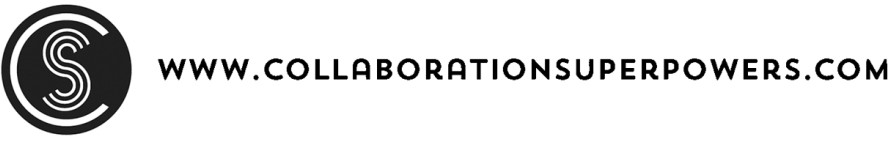 Trucs et Astuces pour les participantsAvant la sessionPréoccupations techniques / généralesUtilisez un équipement de haute qualité, y compris un casque antibruit.Disposer de technologies / outils de sauvegarde en cas de panne technique.Utilisez la vidéo si vous présentez quelque chose.Si vous utilisez la vidéo, assurez-vous d'avoir un éclairage suffisant. Pensez également à avoir un écran derrière vous pour réduire la distraction visuelle.Installez dans un espace calme, en minimisant le bruit de fond. Testez votre technologie, votre éclairage et votre connexion avant l'heure de début.Désactiver les tonalités et les annonces.Préoccupations liées aux barrières linguistiquesDites à l'animateur de la réunion si vous souhaitez bénéficier d'un canal de retour (discussion de groupe ou messagerie instantanée) pour la compréhension d'une langue non native.Demander des réunions par vidéo pour permettre la diffusion en ligne. Pendant la sessionMettez-vous en sourdine lorsque vous ne parlez pas.Prenez note des questions à poser pendant la période de «Parking Lot».Pour un engagement optimal, évitez les séquences qui impliquent la lecture d'un script. Transmettez des éléments qui ne nécessitent pas de discussion sur un autre support, comme le courrier électronique ou le chat en groupe.Efforcez-vous de vous engager dans la réunion sans dominer. Respectez toute demande de reporter la discussion à plus tard.Prenez note des éléments d'action qui vous sont attribués et engagez-vous.